Поштовани ученици 6. разреда,почели смо да учимо ЕВРОПУ, континент на коме се налази наша земља.  На прошлом часу смо научили ИМЕ и ПОЛОЖАЈ Европе, а такође смо говорили о томе да  Европа с Азијом чини највећу копнену масу на Земљи – ЕВРОАЗИЈУ.  Иако је спојена са Азијом, Европа је посебан континент јер је кроз историју имала другачији друштвени, привредни и културни развој од Азије. Због повољног географског положаја, Европа је у прошлости била културни и цивилизацијски центар света, а данас се то огледа у великој густини насељености и важном положају у светском саобраћају и трговини. Данашња тема и циљ часа је да научимо ГРАНИЦЕ ЕВРОПЕ Европа се налази у средишњем делу северне Земљине полулопте. Европа спада у континенте Старог света, заједно са Азијом и Африком, јер су оне Европљанима познате од давнина. Континенти које су Европљани касније открили чине Нови свет (Северна и Јужна Америка, Аустралија и Антарктик).Северну границу Европе чини Северни ледени океан, а западну Атлантски океан. На југу Европу од Африке одваја Средоземно море. У Гибралтарском мореузу (морском пролазу) удаљеност између ова два континента износи свега 14 km. Источну границу Европе према Азији чине: планина Урал, река Урал, западна обала Каспијског језера, планина Кавказ, Црно море, мореуз Босфор, Мраморно море, мореуз Дарданели и Егејско море. Ваш данашњи задатак је да препишете пасусе који су обојени жутом бојом у своју свеску, и да означите подвучене појмове на немој карти Европе, коју сам овде поставила. То ћете урадити најлакше тако што ћете отворити физичко-географску карту Европе у вашем атласу (или на интернету), и затим ћете пронаћи подвучене појмове и обележавати их називима на немој карти. На тај начин ћемо утврдити и научити границе Европе. Мореузе можете означити бројевима, а затим испод карте напишите име  мореуза, на пример:Гибралтарски мореузмореуз Босформореуз Дарданели такође је ситно (на карти) и Мраморно море, које се налази између Босфора и Дарданелија, тако да и Мраморно море можете означити бројем, на пример:Мраморно мореНе морате ми слати домаћи задатак, јер ће бити још задатака везаних за Европу,  тако да  ћу гледати карте крајем маја (а свеске ћу прегледати у јуну).                                                             Срећан рад Европљани! Поздрав од наставнице географије. ГРАНИЦЕ ЕВРОПЕ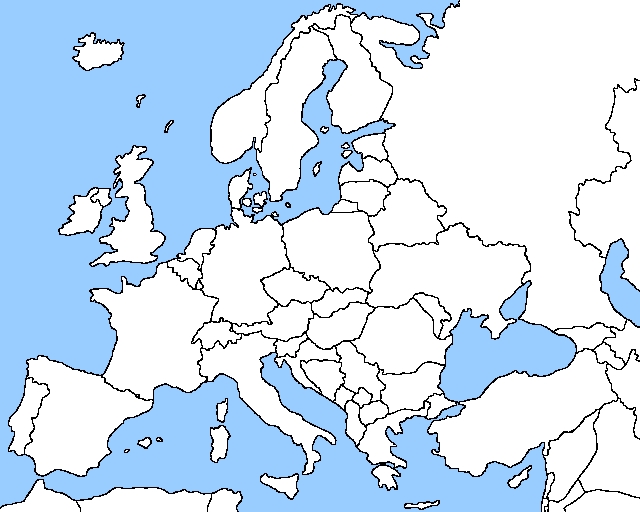 